Humanities Knowledge Organiser – Year 4/5  - Autumn Term 1 – Geography ThemeSettlements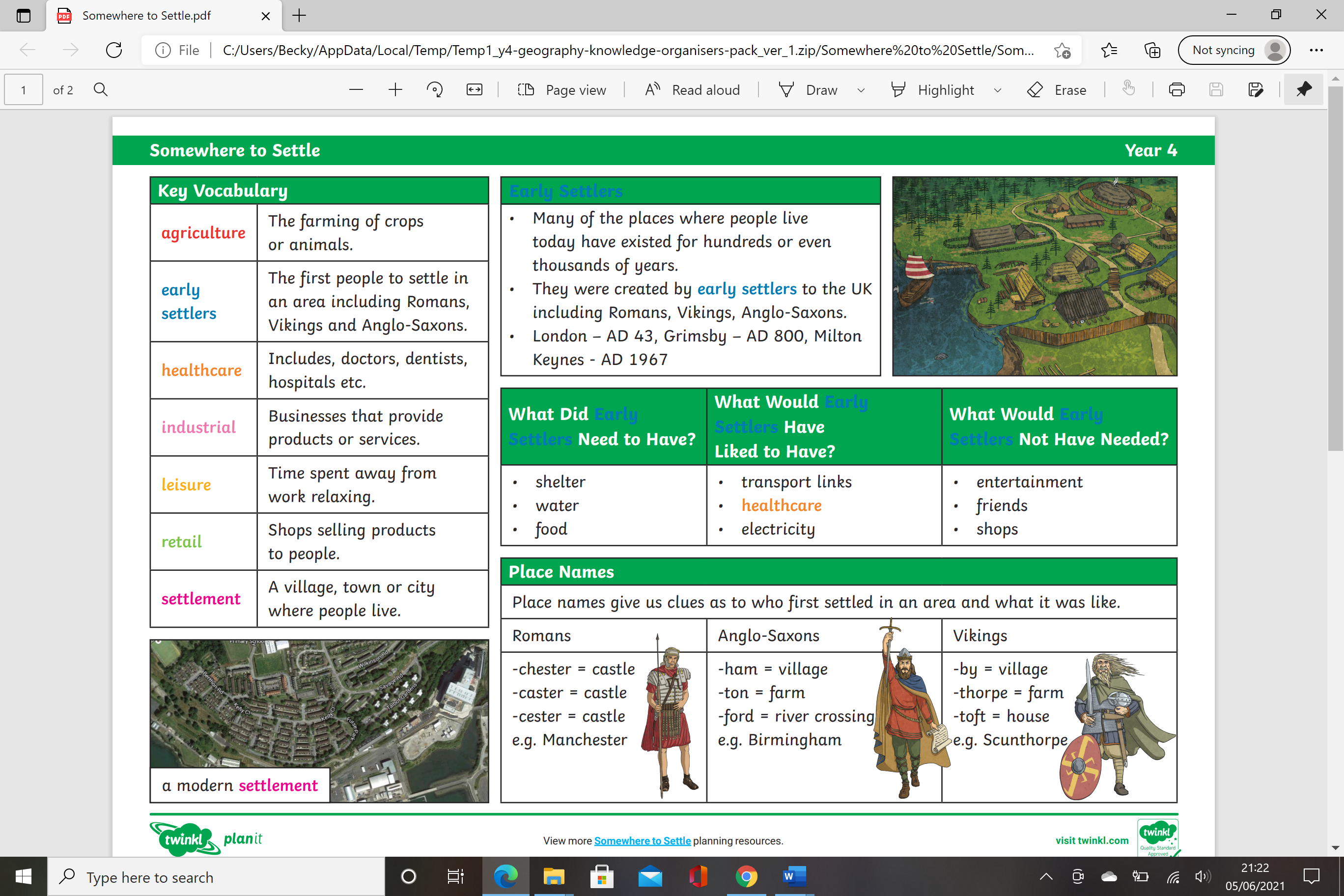 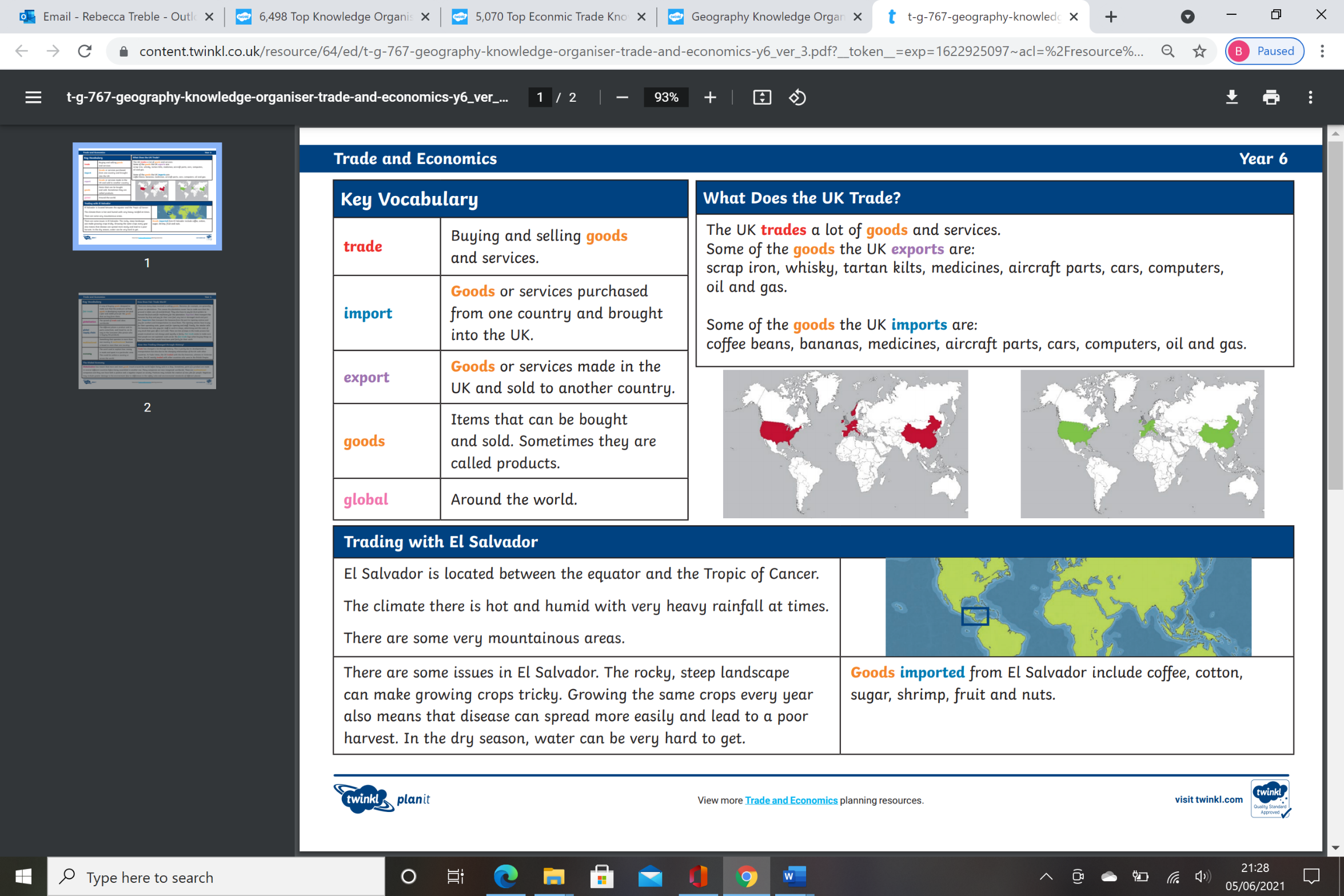 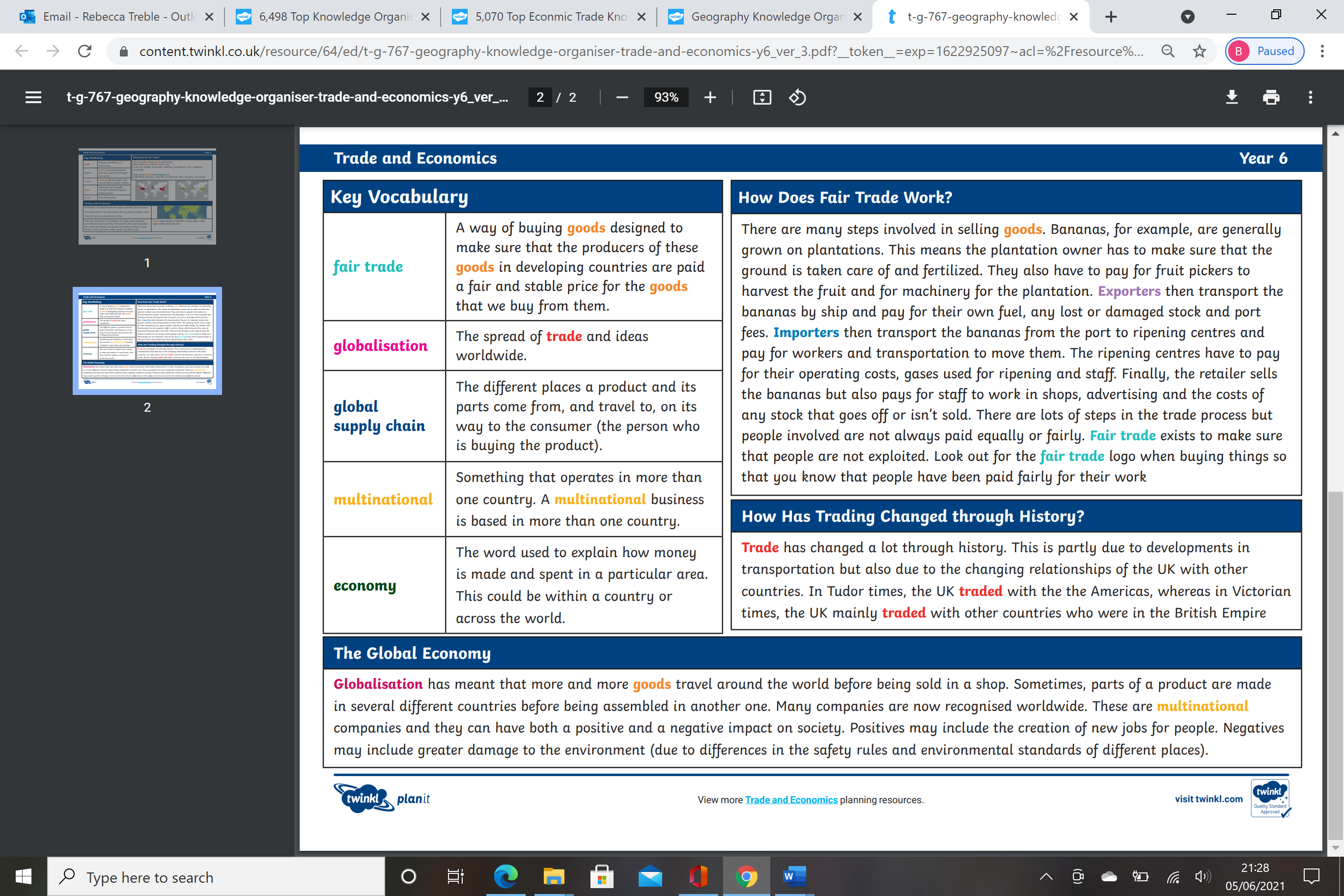 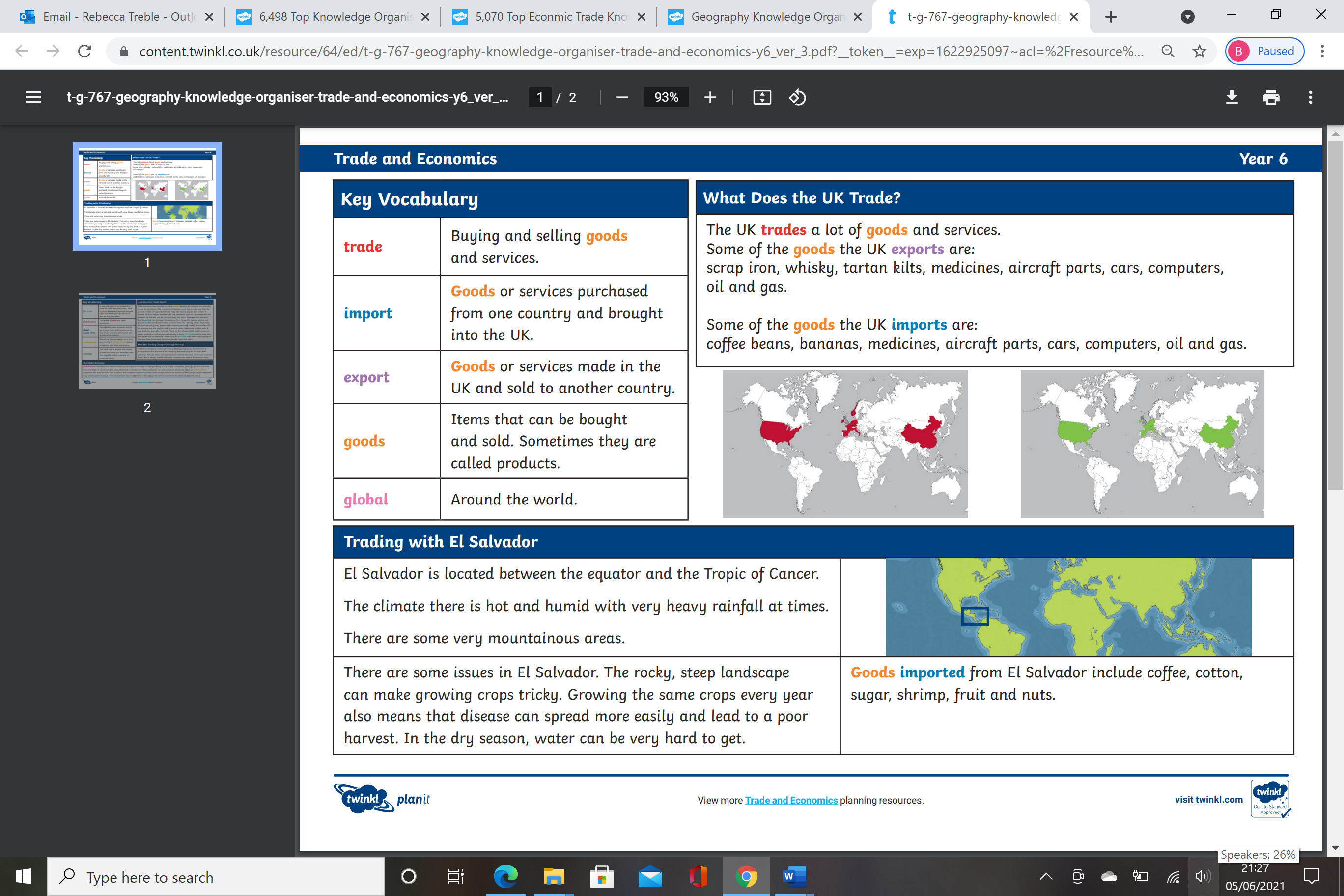 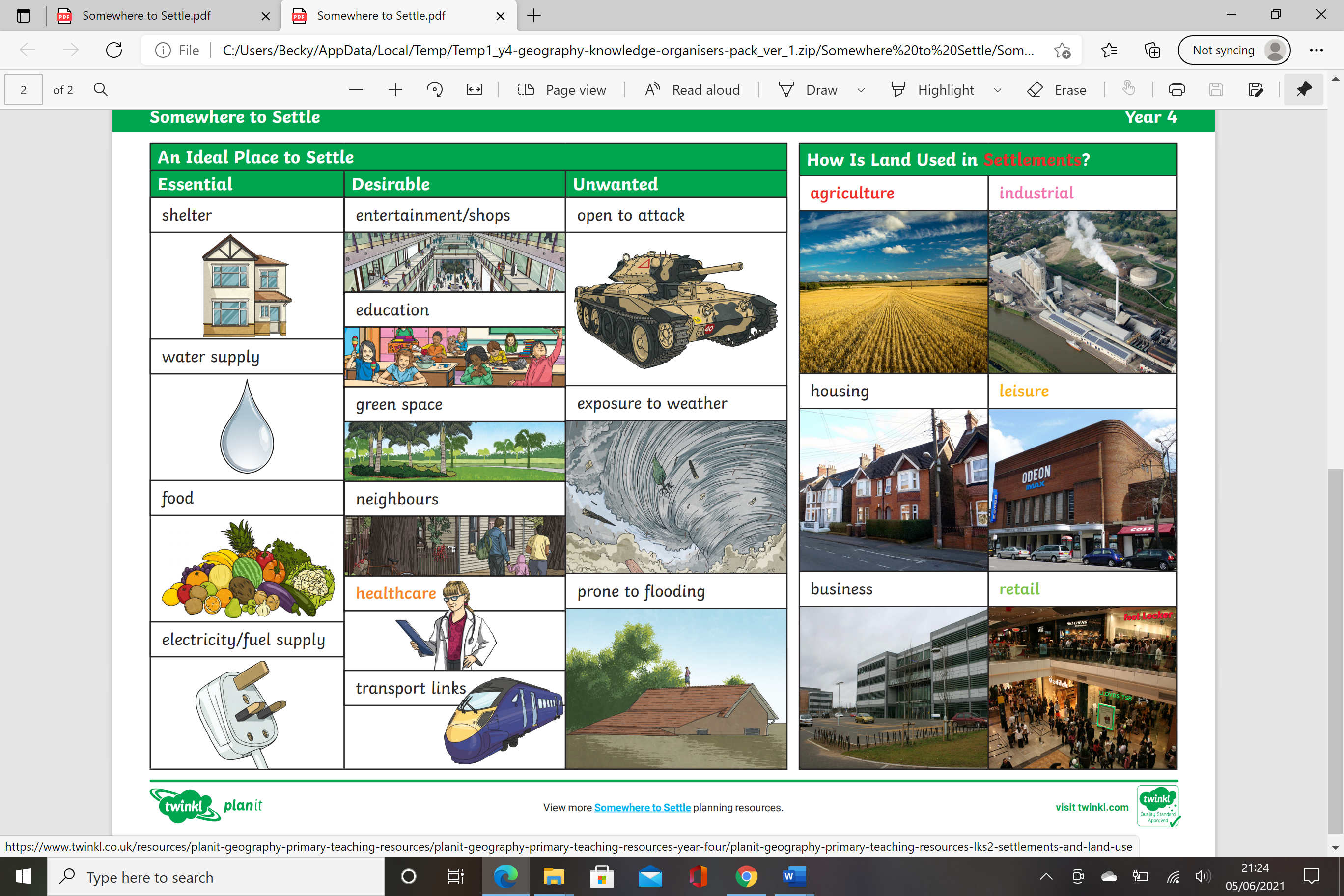 